27 de Octubre 2014InvocaciónVen,  Espíritu Santo.Ven, Padre de los pobres.Ven a darnos tus dones, ven adarnos tu luz.Hay tantas sombras de muerte,tanta injusticia, tanta pobreza,tanto sufrimiento.Penetra con tu luz nuestros corazones.Habítanos porque sin ti no podemos nada.Ilumina nuestras sombras deegoísmo, riega nuestra aridez, cura nuestras heridas.Suaviza nuestra dureza,elimina con tu calor nuestras  frialdades, haznos instrumentos de solidaridad.Ábrenos los ojos y los oídos del corazón,para saber discernir tus caminos en nuestras vidas, y ser constructores de Vida Nueva.♫  Canto: Todo es de todos. CD Todo es de todos, Luis Guitarra nº 5  https://www.youtube.com/watch?v=FlCUW3hBrvcCompartimos alguna noticia de estos días relacionada con la solidaridad  y  la justicia de nuestro mundo. Recordamos todo lo publicado con motivo de la jornada Pobreza Cero que acabamos de celebrar el día 17 de octubre.Escuchamos la Palabra. Del Evangelio  Lucas 10, 25-37En esto un doctor de la ley se levantó y, para ponerlo a prueba, le preguntó: -Maestro, ¿qué debo hacer para heredar la vida eterna? Jesús le contestó: -¿Qué está escrito en la ley? ¿Qué es lo que lees? Respondió: -Amarás al Señor tu Dios con todo tu corazón, con toda tu alma, con todas tus fuerzas, con toda tu mente, y al prójimo como a ti mismo. Entonces le dijo: -Has respondido correctamente: obra así y vivirás. Él, queriendo justificarse, preguntó a Jesús: -¿Y quién es mi prójimo? Jesús le contestó: -Un hombre bajaba de Jerusalén a Jericó. Tropezó con unos asaltantes que lo desnudaron, lo hirieron y se fueron dejándolo medio muerto. Coincidió que bajaba por aquel camino un sacerdote y, al verlo, pasó de largo. Lo mismo un levita, llegó al lugar, lo vio y pasó de largo. Un samaritano que iba de camino llegó a donde estaba, lo vio y se compadeció. Le echó aceite y vino en las heridas y se las vendó. Después, montándolo en su cabalgadura, lo condujo a una posada y lo cuidó. Al día siguiente sacó dos denarios, se los dio al posadero y le encargó: Cuida de él, y lo que gastes de más te lo pagaré a la vuelta.  ¿Quién de los tres te parece que se portó como prójimo del que cayó en manos de los asaltantes? Contestó: -El que lo trató con misericordia. Y Jesús le dijo: -Ve y haz tú lo mismo.				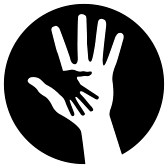 Tiempo de oración personal. MúsicaRecordamos juntos y comentamos los proyectos de FundEO con los que hemos colaborado en los últimos años, ¿Cómo descubrimos en ellos las actitudes del buen samaritano?Oración de la SolidaridadFelices los que siguen al Señor por la senda del buen Samaritano.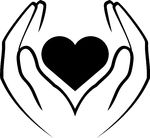 Los que se atreven a andar tras sus pasos, a superar las dificultades del camino,a vencer los cansancios de la marcha.                                           Los que al andar van trazando sendas nuevaspara que otros sigan, entusiasmados, y continúen la obra del Señor.Felices los que, atentos y presurosos, cambian su rutapara salir al encuentro del Señor vivo en el que sufre, tan presente en estos tiempos, tan cercano para algunos, para otros tan lejano.Felices los que dan la vida por los demás.Los que trabajan duro por la justicia anhelada.	Los que construyen el Reino desde lugares remotos.Los que, anónimos y sin primeras planas, entregan su vida para que otros vivan más y mejor.Felices los que con su diario sacrificio abren huellas de humanidad nueva en un mundo enfermo por el egoísmo neoliberal del “dios-mercado”.Felices TODOS los que trabajan por los pobres, desde los pobres, junto a los pobres, con corazón de pobre.Felices los que aman al hermano concreto.Los que no se van en palabras, sino que muestran su amor verdaderoen obras de vida, de compañía y de entrega sincera.Felices los que enseñan, los que intentan que todos aprendansin distinciones de color, piel o dinero.Felices los que caminan  juntos, en búsqueda comunitariadel Reino de Vida Nueva y Fraternidad Realizada.FELICES, LOS QUE VIVEN EL MANDAMIENTO PRIMEROQUE ES AMOR A DIOS EN EL HERMANO. Felices los que encuentran que este amor, hoy, se revela en un camino: SER SOLIDARIO. Amén♫  Canto: Cerca y lejos. CD: La nueva humanidad. Brotes de OlivoOración finalES TIEMPO DE CAMINAR, es tiempo de acercarnos a la realidad tocando tierra, uniendo nuestro paso,  al paso de los más necesitados y desfavorecidos.ES TIEMPO DE CAMINAR, es tiempo de unir nuestras manos para construir juntos  un mundo más justo para todos y todas.ES TIEMPO DE CAMINAR, es tiempo de poner mil vidas y despertar nuestra determinada determinaciónpara que el sueño de Dios, de un mundo de hermanos, sea posible.Ayúdanos, Jesús, a vivir como Teresa, haciendo lo poquito que es en nosotros y nosotras para crear este mundo mejor.                      